7pox 6HoaorHH B	xaacce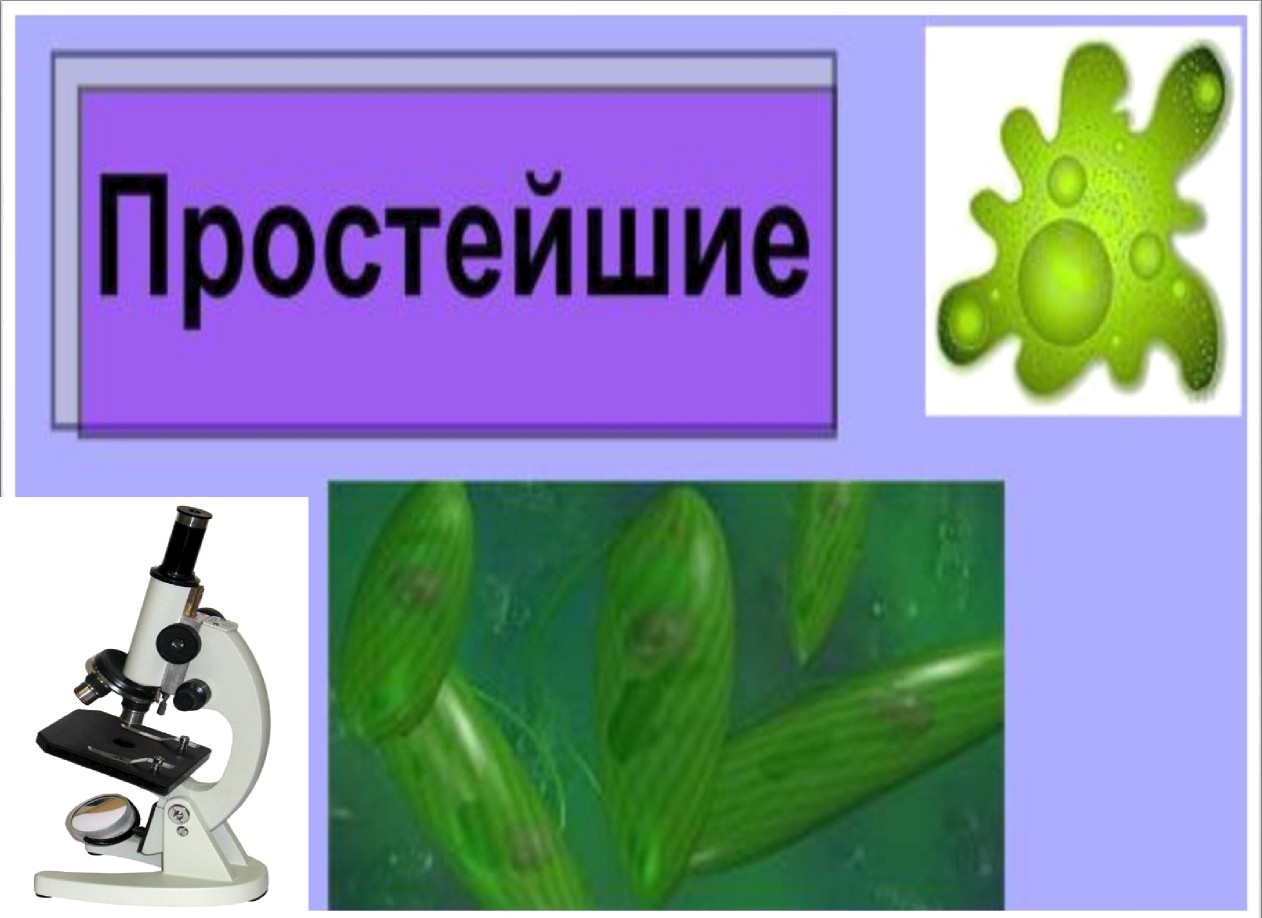 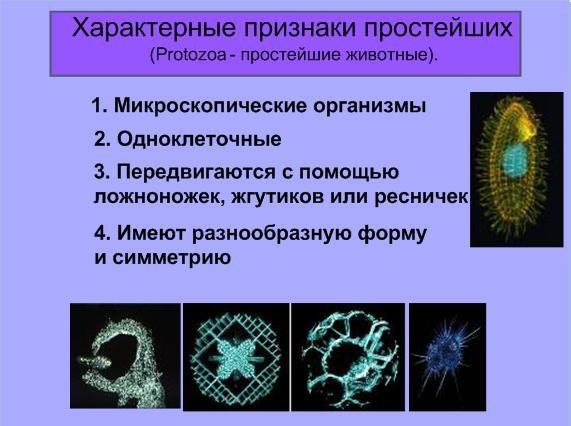 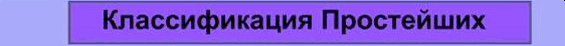 fjoq-ı-nn u	øxoezne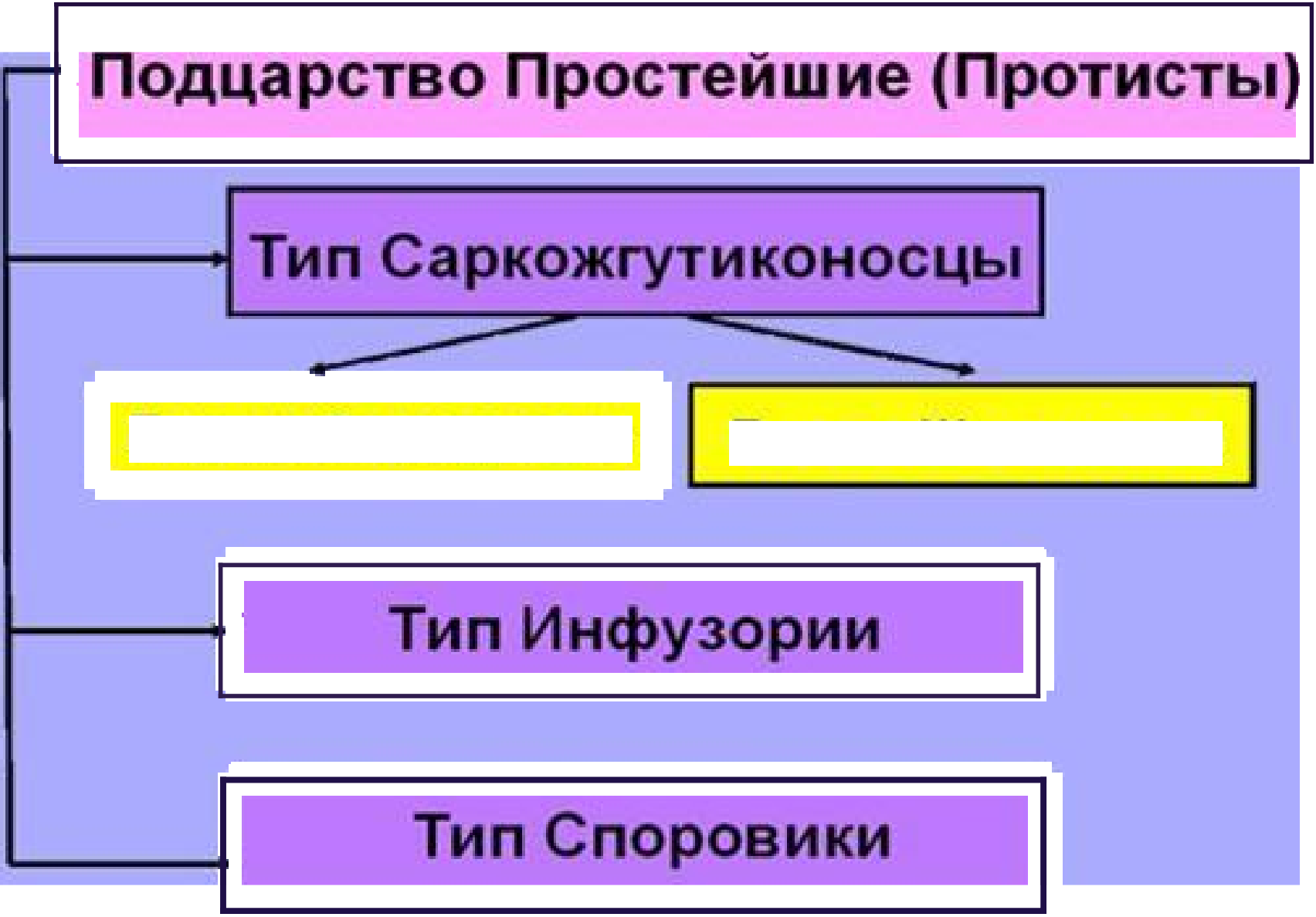 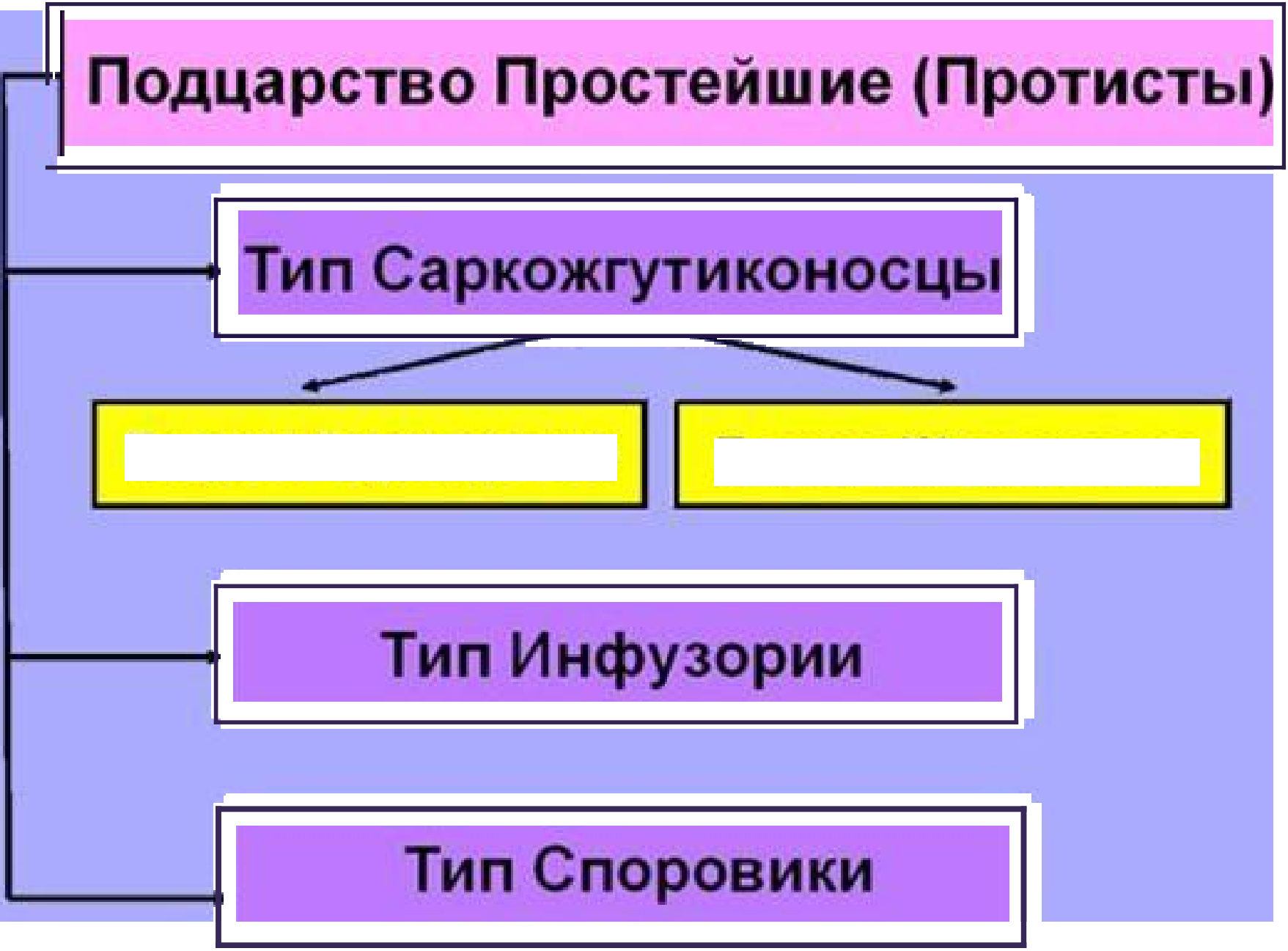 fłoqzvın Capxo,ąoøøıe	goqyun xtryzøKOBøıe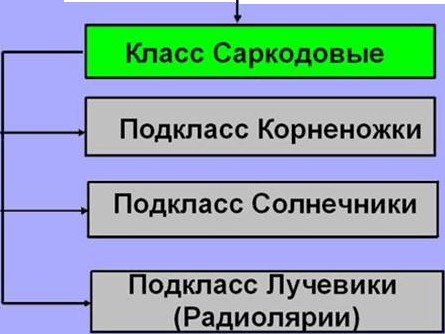 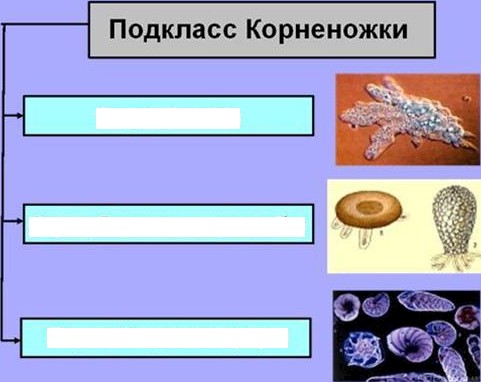 Oтpnq АмебыОтряq Раховх нные амебыОтряд ФораминиферыПодкласс лучевики (Радиолярии)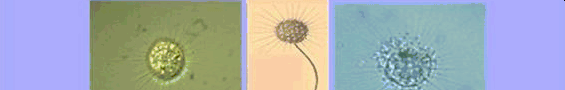 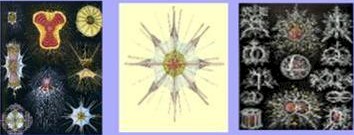 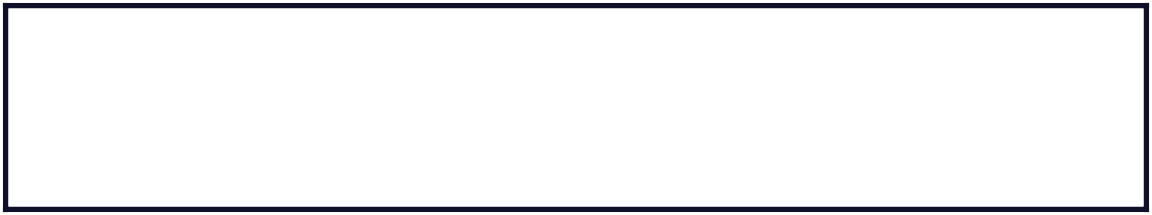 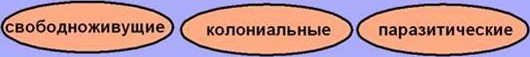 ввглена зеленая	8ОПб8Окс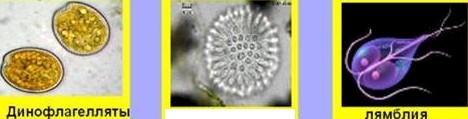 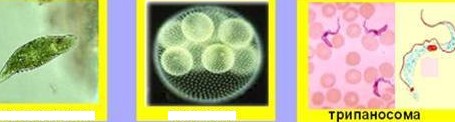 хоанофлагелляты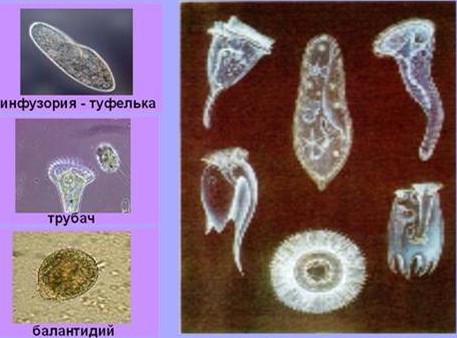 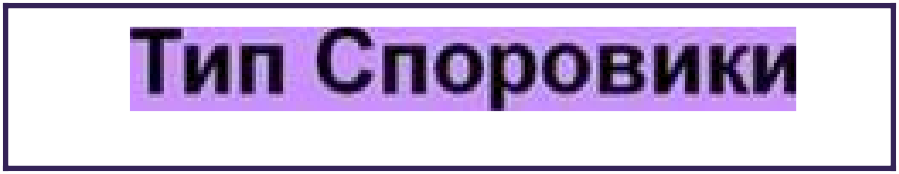 Все npe,gczaa›rrenn zxria- napasrrtei 6ecnosaoнo«nutx п noasono»н	ix ›хиеотн»іх. В mnsneннou uricrie nponcxo,anz чередо ввиие  бесполого  и   пDлoвoro  рвямножения.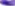 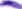 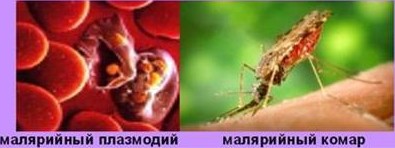                                  т‹жсс›плазма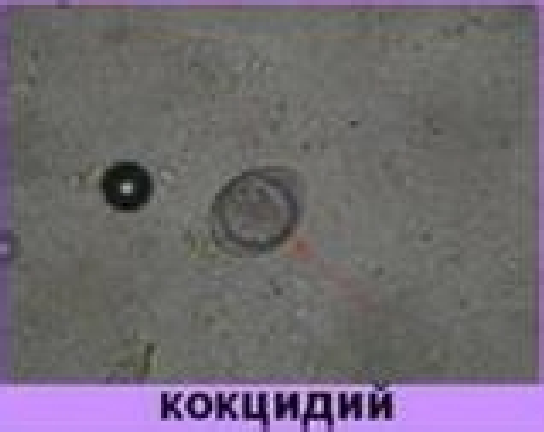 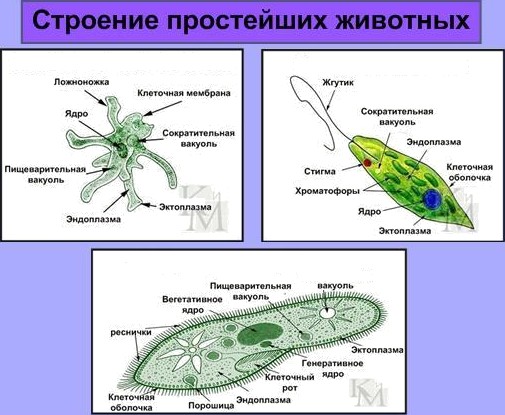 Aue6a обыхновенная	эвгzіена aeneнasИнфузор‹ая  - zyфeziьxaСоедипите при по мощи маркера из и neра иазваиия простейших и их opraноиды движенuя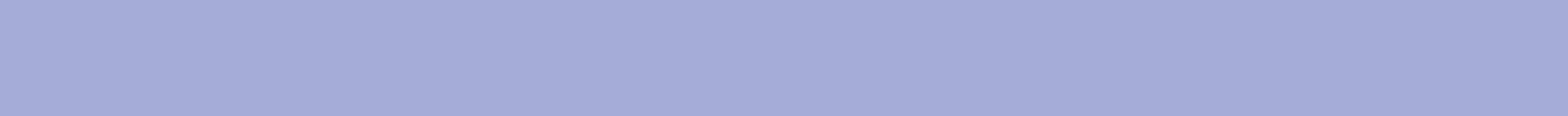 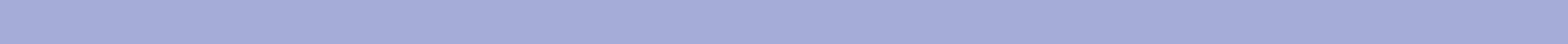 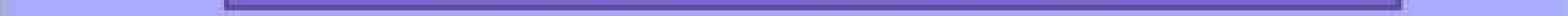 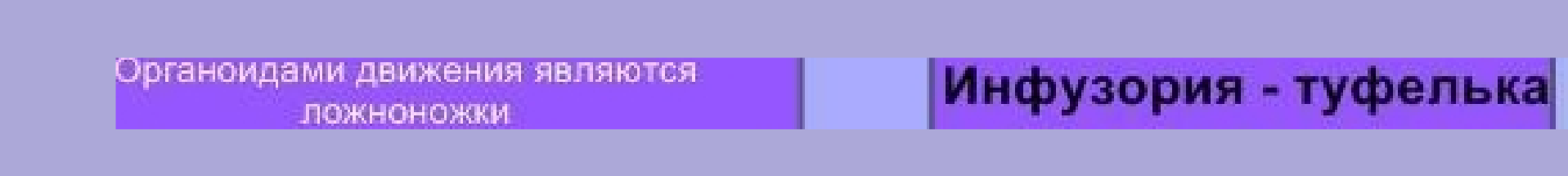 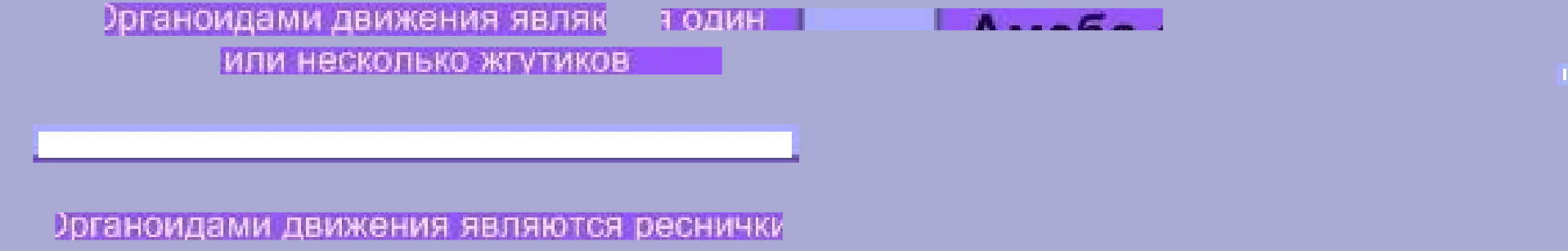 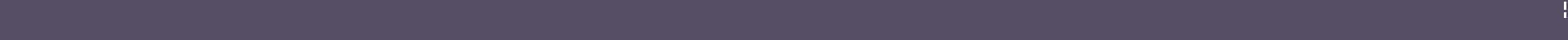 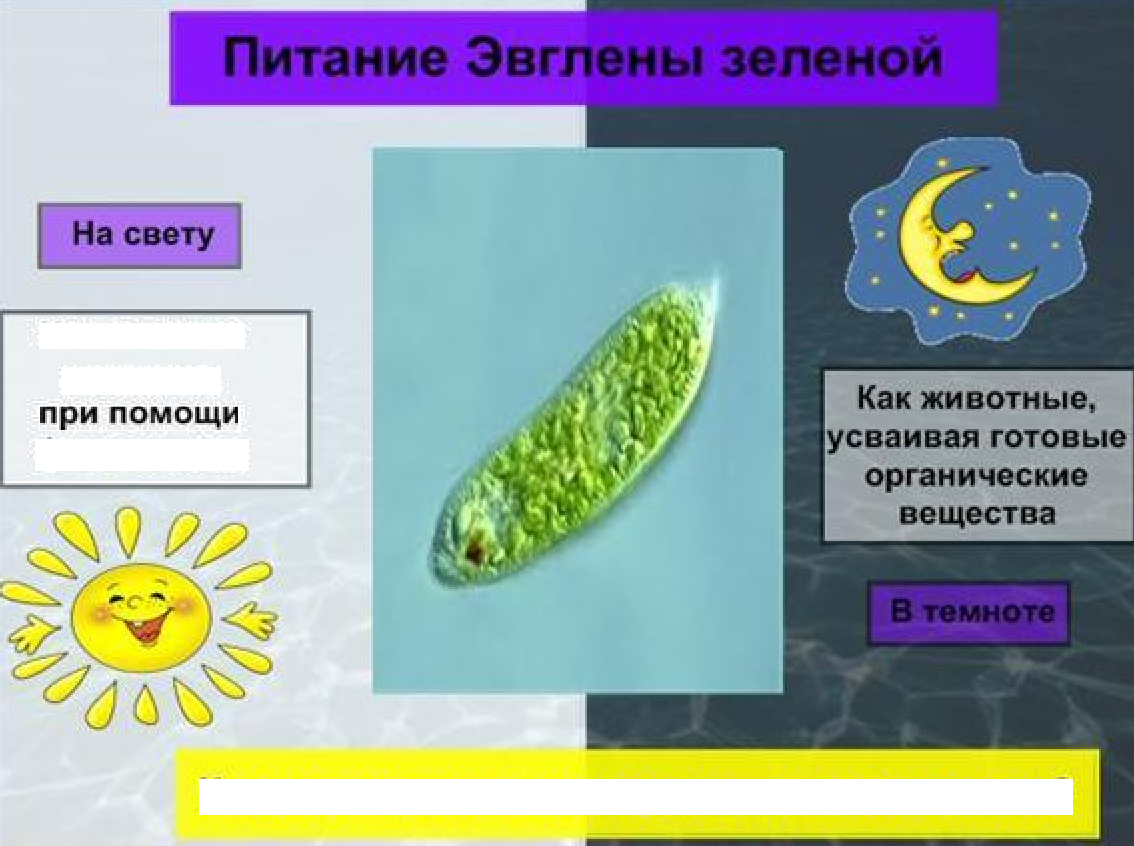 Как зеленые растения,фqтqсинтезаKanoao  апа•tение  саехо«увствихегt»гіого rnaaxa?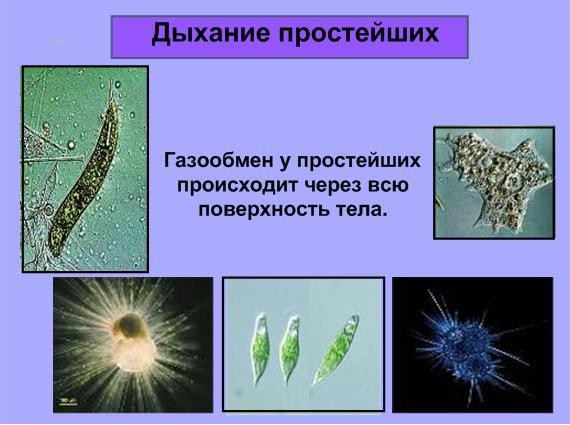 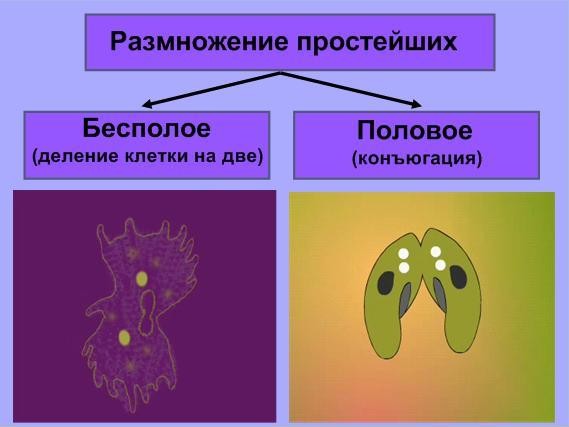 Цпста аіаебы и выход аиебы из кпсты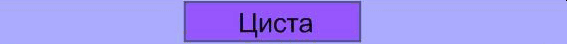 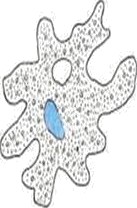 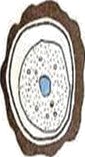 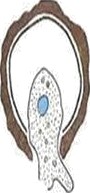 Циста	выхоq аиебы3serio а MenuБгіопогичеспаоВыsыаают6oziesuu  хелоаеха,расгении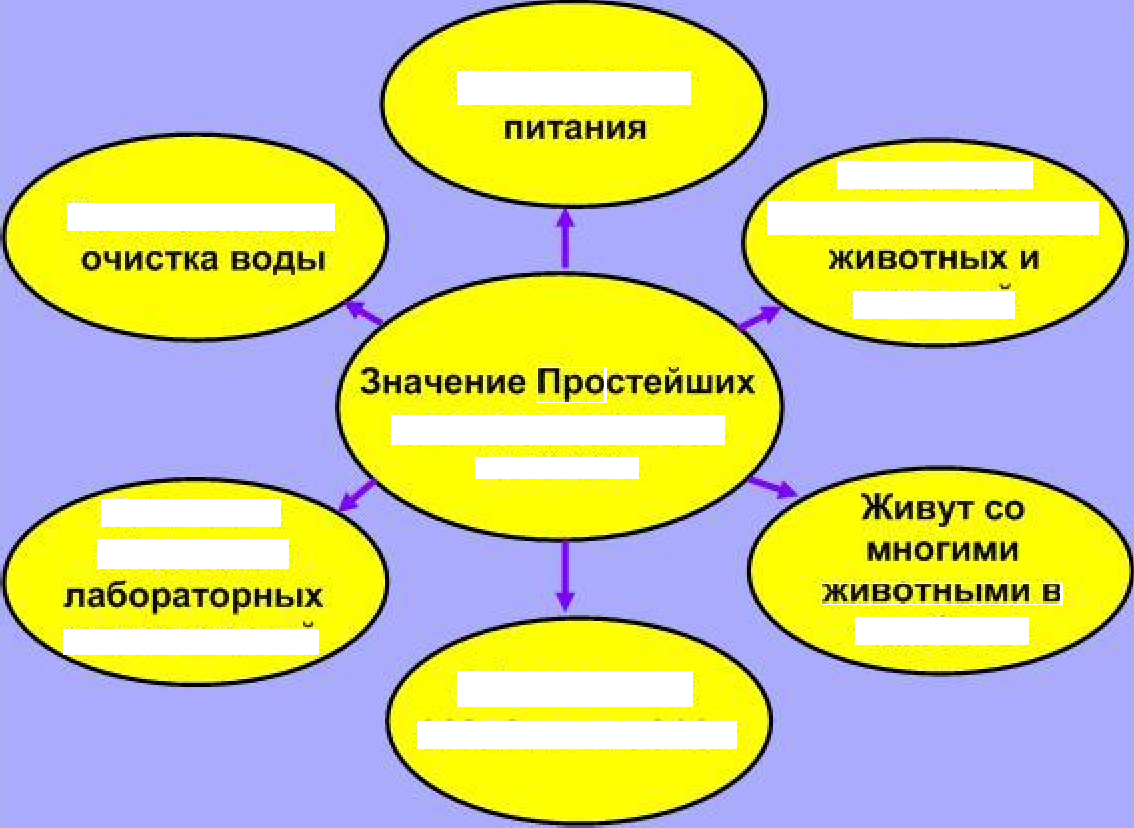 Являютсяобъехzаииисспеz\ованииа npripc›ge и жизни•iezioвeuaОбрааованпесимбиоае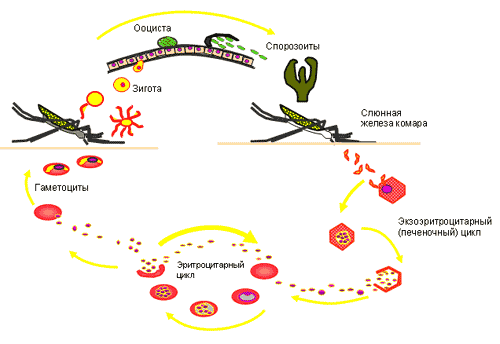 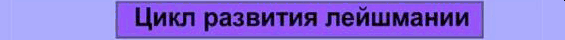 nO3eOHONHBle XO398 Ba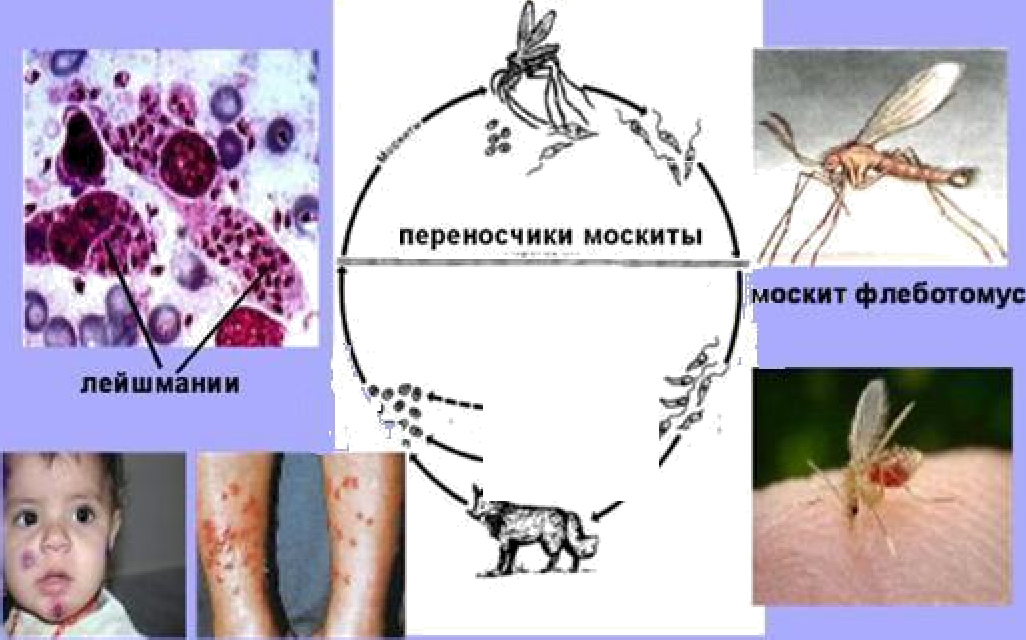 ”".""'“lСобл›о,gение  npas‹azi zіииной гигпены.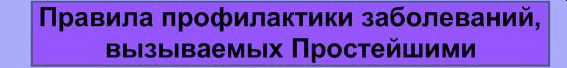 Кипяиегіпе ао,аы us отхра‹тых иczo•einxoa ztnя прпготовпепия пищи и питья.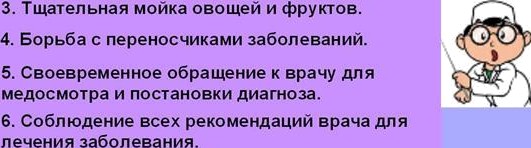 7. Flpoae,4euue uay•iнompocaeтwren»cxoй работысреди населения.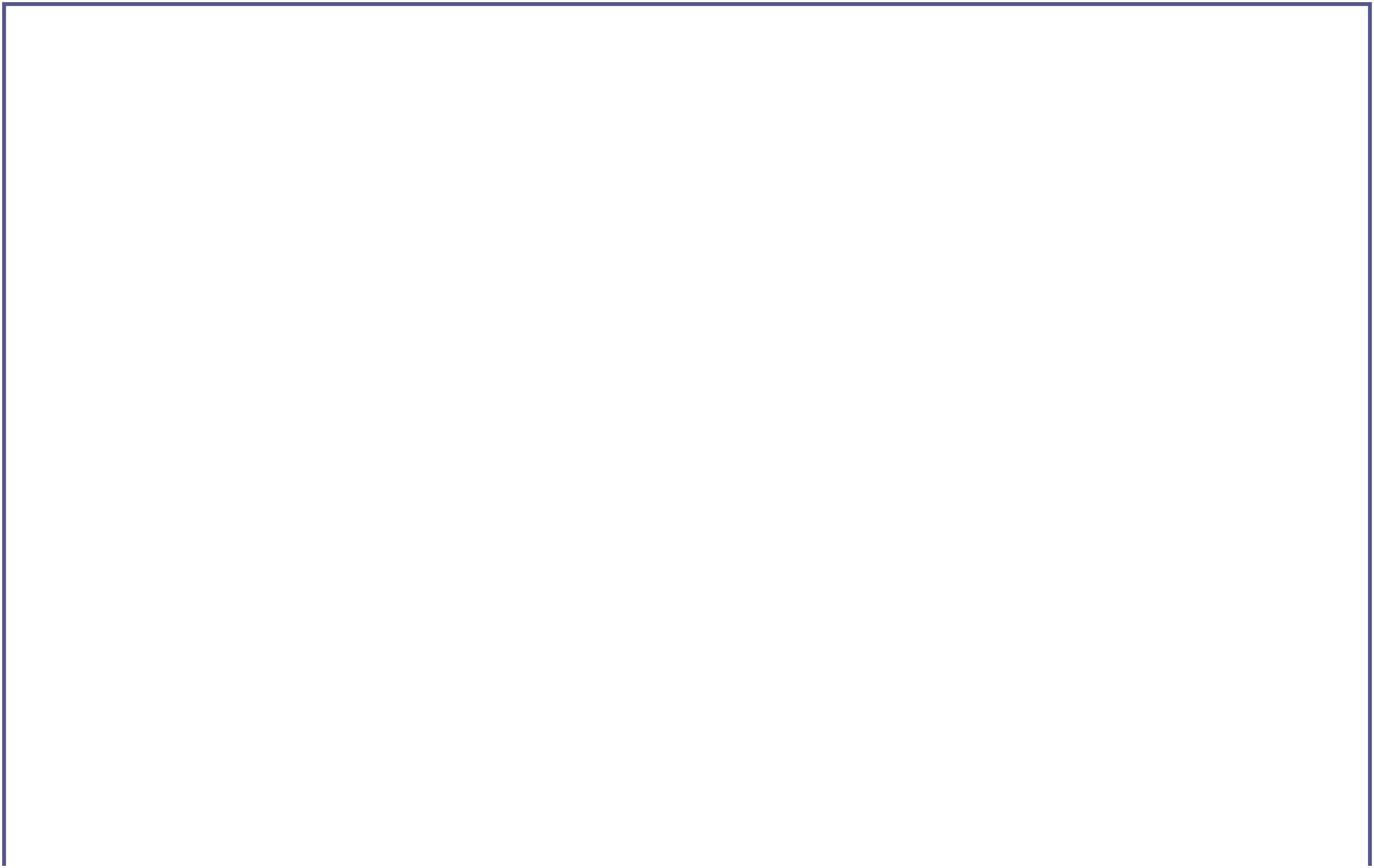 Дыюат простейшие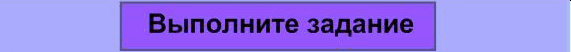 теяа растворенным в воде киспородом. Размножаются простейшие		и половым способом. Половой способ размножения называется			. Для перенесения неблагоприятных условий простейшие образуют	, имеющую плотную защитнуюоболочку.Амвбв обыкновеннвя  и инфузория  - туфелька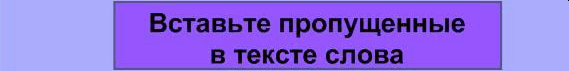 п›ггаются	,. Эвгпвна оеzіеная	на cвezy питавтсяi‹ax	, а в теипоте norzioujaem растворенные в в‹зде	вещества. У nee ne образуетсяЖидкие продукты жизнедвятельности и хзбытохводы у	удаляются •iepesдве сохраг›сіъпьпыв вaxyoou.бахтериями	пищеваритепьпых  вахуоzіейинфузории - туфвльки		paczenиe органические	однохпеточными водороспями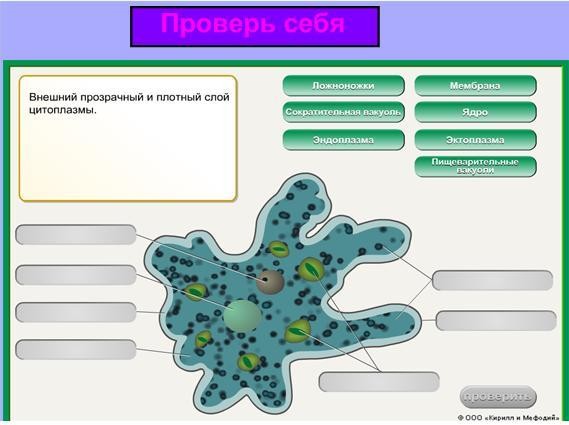 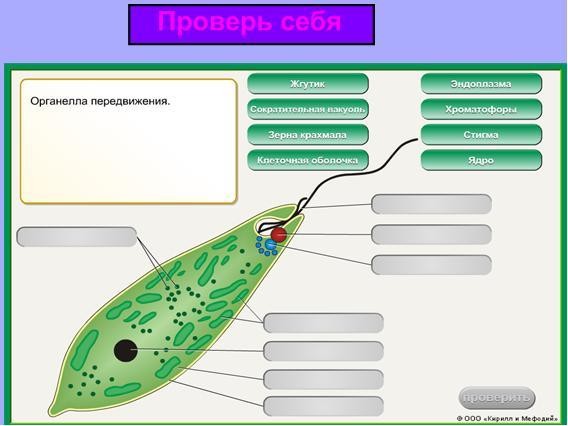 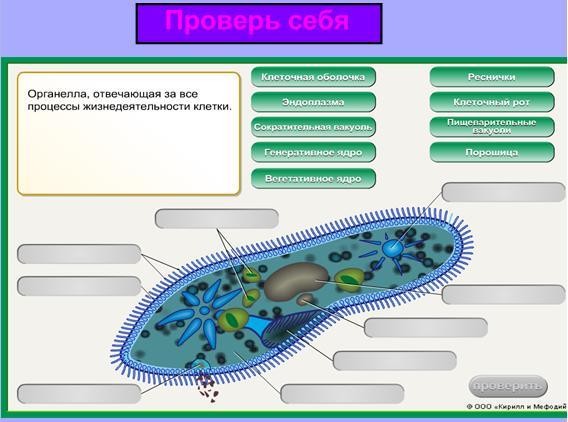 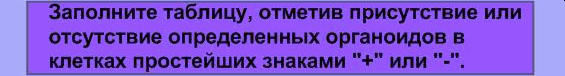 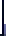 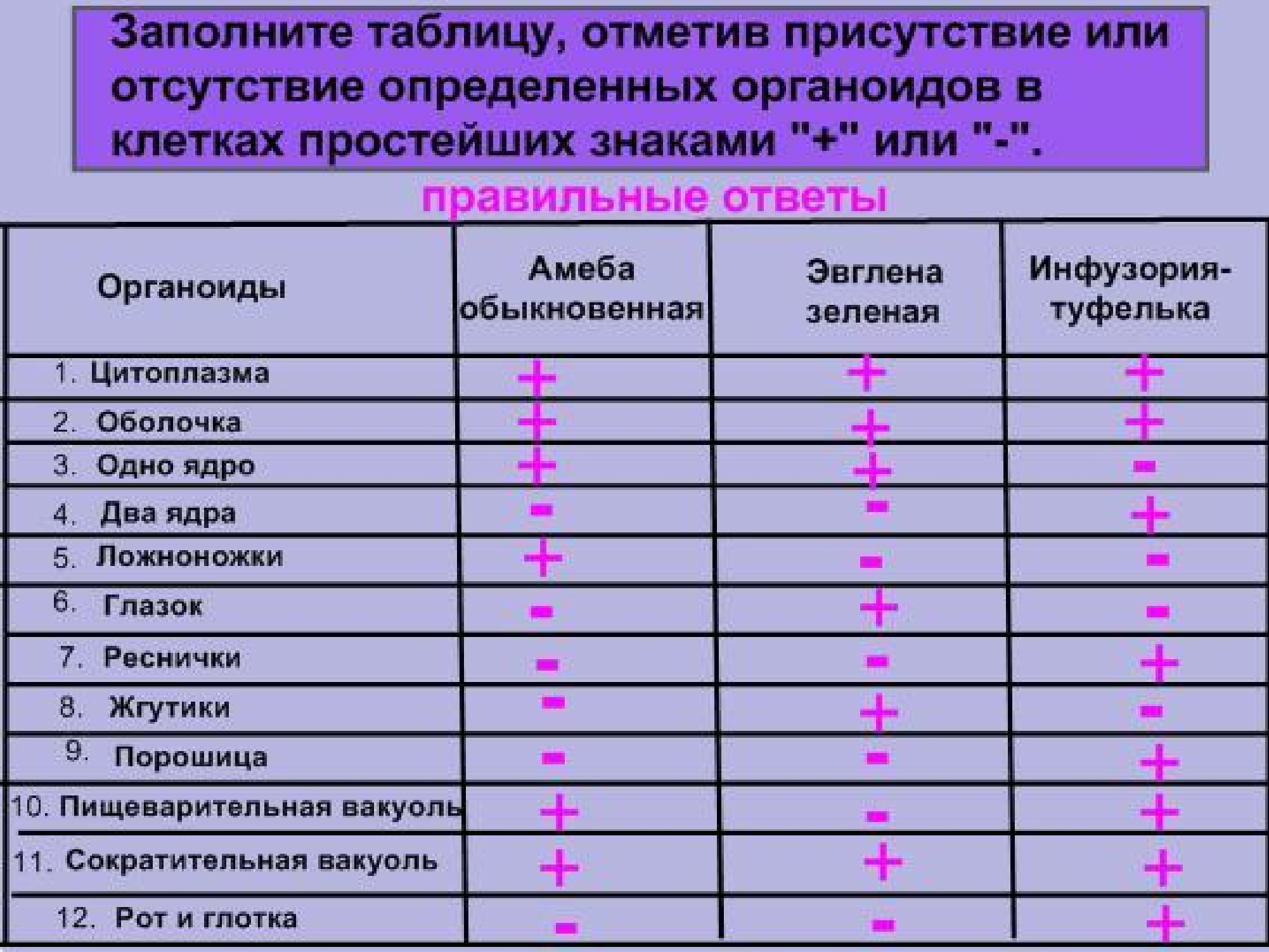 